P R O G R A Mutroška sredstava„Program uređenja poljoprivrednog zemljišta za 2022. godinu“ utvrđen u budžetu Ministarstva za privredu Bosansko-podrinjskog kantona Goražde na ekonomskom kodu 614 400 HAP 00 – Finansiranje projekata iz sredstava pretvorbe poljoprivrednog u nepoljoprivredno zemljište – Javna preduzećaGoražde, juli, 2022. godineNa osnovu člana 46. Zakona o izvršenju Budžeta Bosansko-podrinjskog kantona Goražde za 2022. godinu („Službene novine Bosansko-podrinjskog kantona Goražde“, broj: 12/21), člana 48. Zakona o poljoprivrednom zemljišta  („Službene novine Federacije BiH“, broj: 52/09) na prijedlog Ministarstva za privredu, Vlada Bosansko-podrinjskog kantona Goražde daje saglasnost na:P R O G R A Mutroška sredstava „Program uređenja poljoprivrednog zemljišta za 2022. godinu“ utvrđen u budžetu Ministarstva za privredu Bosansko-podrinjskog kantona Goražde na ekonomskom kodu 614 400 HAP 005- Finansiranje projekata iz sredstava pretvorbe poljoprivrednog u nepoljoprivredno zemljište – Javnim preduzećimaNAZIV PROGRAMANaziv Programa je „Program uređenja poljoprivrednog zemljišta za 2022. godinu“ utvrđen u budžetu Ministarstva za privredu Bosansko-podrinjskog kantona Goražde na ekonomskom kodu 614 400 HAP 005-Finansiranje projekata iz sredstava pretvorbe poljoprivrednog u nepoljoprivredno zemljište – Javnim preduzećimaPODACI O PROGRAMUPeriod realizacije Programa: 01.01.2022. do 31.12.2022. godineBudžetska pozicija: 17. Ministarstvo za privreduEkonomski kod: 614 400Ukupna vrijednost Programa: 23.897,00 KMOdgovorna osoba: Haris SalkovićPozicija odgovorne osobe: MinistarKontakt osoba za Program: Rasim SijerčićKontakt telefon: 038 227 857DATUM USVAJANJA PROGRAMA: Vlada Bosansko-podrinjskog kantona Goražde donjela je odluku o davanju saglasnosti na Program broj:03-11-1376 /22 od  28.07.2022. godine.(„Službene novine Bosansko-podrinjskog kantona Goražde“, broj: __/22).2.  SVRHA I OPIS PROGRAMASvrha programaNamjena Programa je pružanje podrške fizičkim i pravnim licima u cilju uređenja poljoprivrednog zemljišta i istog privođenju namjeni. U skladu sa članom 54. Zakona o poljoprivrednom zemljištu sredstva ostvarena od promjene namjene poljoprivrednog zemljišta u nepoljoprivredno („Službene novine Federacije BiH“ broj: 52/09) mogu se koristi za;izradu osnova, programa i projekata zaštite, korištenja i uređenja poljoprivrednog  zemljišta, provođenje mjera zaštite, korištenja i uređenja poljoprivrednog zemljišta i  za inudaciona područja, uspostavu informacionog sistema za zemljišta, zemljišni monitoring, izradu karte upotrebne vrijednosti zemljišta,izrada projekata višenamjenskog vrjednovanja,realizacija poslova utvrđenih strategijom i programom gospodarenja,-     dokumentaciju zemljišta i podizanje zaštitnih pojaseva u neposrednoj blizini                      putnih komunikacija.Sredstva prikupljena od naknada za promjenu namjene poljoprivrednog zemljišta koristiće se isključivo za uređenje poljoprivrednog zemljišta namjenjenog primarnoj poljoprivrednoj proizvodnji. Za korištenje ovih sredstava ne mogu se kandidirati korisnici čije su poljoprivredne parcele u zemljišnim knjigama vode kao šumsko zemljište.Ministarstvo za privredu Bosansko-podrinjskog kantona Goražde provodeći Zakon o poljoprivrednom zemljištu u postupku legalne gradnje kod nadležnog organa, izdaje  poljoprivredne saglasnosti za promjenu namjene poljoprivrednog zemljišta kojom određuje visinu naknade. Propisana naknada uplaćuje se na poseban račun utvrđen za ove namjene, depozitni račun Bosansko-podrinjskog kantona Goražde broj: 1327310410293154, vrsta prihoda 722422.Budžetom Bosansko-podrinjskog kantona Goražde za 2022. godinu („Službene novine Bosansko-podrinjskog kantona Goražde“ broj:12/21), Ekonomski kod 614400 HAP 005- Finansiranje projekata iz sredstava pretvorbe poljoprivrednog u nepoljoprivredno zemljište planiran je utrošak sredstava za uređenje poljoprivrednog zemljišta u iznosu od 23.897 KM. Opis programaProgram uređenja poljoprivrednog zemljišta za 2022. godinu ima za cilj povećanje obradivih poljoprivrednih površina, smanjenje površina neobrađenog poljoprivrednog zemljišta, uređenje zapuštenog poljoprivrednog zemljišta koje je zakorovljeno i obrasla samoniklim drvenastim rastinjem, poboljšanje vodno-vazdušnog režima kao i fizičkih osobina zemljišta, hemijskih i bioloških osobina zemljišta, sprečavanje erozije na poljoprivrednom zemljištu, uvećanje proizvodne sposobnosti zemljišta, povećanje obima i kvaliteta poljoprivredne proizvodnje, smanjenje troškova pokretanja poljoprivredne proizvodnje i uvećanje ekonomskih rezultata za poljoprivredne proizvođače.Program uređenja poljoprivrednog zemljišta za 2022. godinu, na ekonomskom kodu 614400 HAP 005 – Finansiranje projekata utroška sredstava pretvorbe poljoprivrednog u nepoljoprivredno zemljište definiše bitne elemente za davanje saglasnosti na program od strane Vlade Bosansko-podrinjskog kantona Goražde, kao što su opšti i posebni ciljevi programa, potrebna sredstva za realizaciju programa, kriteriji za raspodjelu sredstava (opći i posebni uslovi), korisnici sredstava, potreban broj radnika za provođenje programa i monitoring, procjena rezultata te procjenu nepredviđenih rashoda i izdataka.Realizacijom ovog Programa doprinosimo strategiji gospodarenja poljoprivrednog zemljišta kao osnovnim resursom o poljoprivrednoj proizvodnji, odnosno unapređenju poslovnog ambijenta za poljoprivrednu proizvodnju na Bosansko-podrinjskom Kantonu Goražde.3.  OPĆI I POSEBNI CILJEVI PROGRAMAOpći/Osnovni cilj ProgramaOpći/Osnovni cilj Programa je uređenje poljoprivrednog zemljišta na području Bosansko-podrinjskog Kantona Goražde od sredstava prikupljenih od naknada za promjenu namjene poljoprivrednog zemljišta, u skladu sa Zakonom o poljoprivrednom zemljištu („Službene novine Federacije BiH“ broj: 52/09) u cilju očuvanja poljoprivrednog zemljišta.Posebi/specifični  cilj ProgramaPoseban cilj Programa je uređenje poljoprivrednog zemljišta koje se ogleda kroz sledeće mjere:
- krčenje poljoprivrednog zemljišta,
- čišćenje poljoprivrednog zemljišta,
- ravnanje poljoprivrednog zemljišta,
- meliorativna kalcifikacija,
- meliorativna fertilizacija,
- meliorativna humifikacija,
- produbljavanje poljoprivrednog zemljišta- oranica,
- rekultivacija poljoprivrednog zemljišta,
- mreža za odvođenje drenažom ili otvorenim kanalima.Poseban cilj ovog Programa ogledaće se u provođenju gore pomenutih mjera:
- Krčenje – odnosi se na uklanjanje pojedinačnih stabala, niskog rastinja i žbunja sa    zapuštenih parcela. Ukoliko je na parceli formirana visoka šuma ista neće biti prihvaćena za uređivanje.
- Čišćenje – odnosi se na uklanjanje svih materija i otpada od drveta, kamena, plastike, korova, nemetala te tečne i druge ostatke, izuzev toksičnog otpada, ako je isti odložen na poljoprivrednoj površini.
- Ravnanje – uklanjanje izbočina i mikrodepresija (prirodne ili vještačke).
- Meliorativna kalcizacija ili gipsovanje – promjena pH vrijednosti zemljišta unošenjem kalcijum karbonata (CaCO3) u zemljištu.
- Meliorativna fertilizacija – unos meliorativnih količina đubriva – mineralna i organska  đubriva.
- Meliorativna humizacija – unos meliorativnih količina organskog đubriva.
- Produbljavanje poljoprivrednog zemljišta oranica- produbljavanje plodnog sloja zemljišta oranjem ili    rigolanjem , ali bez iznošenja neplodnog sloja zemljišta na površinu.
- Odvodnja – obuhvata mjere, objekte i uređaje za regulisanje i očuvanje vodnog režima tla,odvodnjom površinskih i podzemnih voda. Sistem za odvodnju sastavljen od uređaja za odvodnju (stanice, crpke, objekti i dr.), kanala za oticanje vode, odvodne mreže (primarna, sekundarna i tercijarna) i drenaža.
- Formiranje terasa za poljoprivrednu proizvodnju – mjera se provodi na zemljištu čiji je nagib takav da otežava mehanizovanu obradu. Navedene mjere moraju se provesti u roku koji odredi Komisija, nakon provedenog uviđaja. Provedba mjera uređenja poljoprivrednog zemljišta ocjenivaće se prilikom drugog uviđaja Komsije.Korisnici sredstava po ovom Programu moraju realizovati najmanje jednu  mjeru iz Programa uređenje poljoprivrednog zemljišta za 2022. godinu, a prioretetna mjera je produbljavanje poljoprivrednog zemljišta  oranica- produbljavanje plodnog sloja zemljišta oranjem ili    rigolanjem, ali bez iznošenja neplodnog sloja zemljišta na površinu4. POTREBNA SREDSTVA ZA PROVOĐENJE PROGRAMAVisina sredstava za provođenje programaPotrebna sredstva za provođenje Programa definisana su Budžetom Bosansko-podrinjskog kantona Goražde („Službene novine Bosansko-podrinjskog kantona Goražde“, broj:12/21), na ekonomskom kodu 614 400 HAP 005 - Finansiranje projekata iz sredstava pretvorbe poljoprivrednog u nepoljoprivredno zemljište –Javnim preduzećima u iznosu od 23.897,00 KM.Maksimalni budžet po mjeramaKorisnici sredstava po ovom Programu mogu ostvariti maksimalan iznos po pojedinim mjerama kako slijedi:- krčenje poljoprivrednog zemljišta po jednom hektaru                             1.200,00 KM,
- čišćenje poljoprivrednog zemljišta po jednom hektaru                           1.200,00 KM,
- ravnanje poljoprivrednog zemljišta po jednom hektaru                          1.200,00 KM,
- meliorativna kalcifikacija po jednom hektaru                                          1.200,00 KM,
- meliorativna fertilizacija po jednom hektaru                                            1.200,00 KM,
- meliorativna humifikacija po jednom hektaru                                          1.200,00 KM,
- produbljavanje poljoprivrednog zemljišta-oranica po jednom hektaru    1.200,00 KM
- rekultivacija poljoprivrednog zemljišta po jednom hektaru                      1.200,00 KM,
- mreža za odvođenje drenažom ili otvorenim kanalima   po jednom hektaru                                                                                 1.200,00 KM.Korisnici sredstava po ovom Programu su fizička i pravna lica sa područja Bosansko-podrinjskog kantona Goražde koji u okviru Programa uređenja poljoprivrednog zemljišta realizuju minimalno jednu mjeru, a maksimalno tri mjere.5. KRITERIJI ZA RASPODJELU SREDSTAVANačin raspodjele sredstavaRaspodjela sredstava po ovom Programu vršit će se realizacijom mjera  koje doprinose ostvarivanju općeg i posebnog cilja Programa.Raspodjela sredstava vršit će se na osnovu odobrenih Zahtjeva u skladu sa ovim Programom. Konačnu odluku o odobravanju novčanih sredstava na prijedlog Ministarstva za privredu donosi Vlada Bosansko-podrinjskog Kantona Goražde.Kriteriji za raspodjelu sredstavaRaspodjela sredstava za mjere sadržane u 	Programu izvršit će se srazmjerno  doprinosu u dostizanju općeg i posebnog cilja programa, očekivanih rezultata Programa i drugih elemenata za raspodjelu u skladu sa odredbama Programa. Prilikom odlučivanja o raspodjeli sredstava iz predhodnog stava primjenjivat će se kriteriji putem kojih će se ocjenjivati svi bitni elementi iz svake pojedinačne mjere.Kriteriji po osnovu kojeg će se vršiti raspodjela sredstava Programa su:Provedu najmanje jednu mjeru (obavezno produbljavanje poljoprivrednog zemljišta oranica- produbljavanje plodnog sloja zemljišta oranjem ili rigolanje, ali bez iznošenja neplodnog sloja zemljišta na površinu) uređenja zemljišta, a maksimalno tri,Uređenje zemljišta na minimalnoj površini od 0,2 ha,Na uređenoj parceli zasnuju primarnu poljoprivrednu proizvodnju,Da pravna i fizička lica uredno izmiruju poreske obaveze, (Ministarstvo za pivredu će službeno zatražiti od nadležnog organa podatke o izmirenim poreskim obavezama),Da imaju riješene vlasničke odnoseKandidovanje prijedloga zahtjeva za sredstvimaZahtjevi za sredstvima dostavljaju se nakon objavljivanja Javnog poziva, koji se raspisuje u skladu sa odredbama Programa.Zahtjevi za sredstvima dostavljaju se za sledeće mjera: krčenje poljoprivrednog zemljišta, čišćenje poljoprivrednog zemljišta, ravnanje poljoprivrednog zemljišta, meliorativna kalcifikacija, meliorativna fertilizacija, meliorativna humifikacija, produbljavanje oranica, rekultivacija poljoprivrednog zemljišta, mreža za odvođenje drenažom ili otvorenim kanalima.Minimalni i maksimalni iznos sredstava koji može biti zatražen od Ministarstva za privredu kreće se u  rasponu od 240,00 KM do 3.600,00 KM. Aplikantima kojim budu dodjeljena sredstva obavezni su izvršiti jesenju sjetvu poljoprivrednih kultura na pripremljenom zemljištu. Svi prijedlozi zahtjeva se procjenjuju u skladu sa kriterijima programa kojim će se vrednovati njihov doprinos ostvarivanju ciljeva Programa.Opći uslovi i posebni usloviOpći uslovi za učestvovanje u programu su:da su upisani u Registar poljoprivrednih gazdinstava, odnosno Registar klijenata u skladu sa Zakonom o poljoprivredi,da imaju poljoprivredno zemljište na području Bosansko-podrinjskog kantona Goražde,da imaju registraciju ( pravna lica) na prostoru Bosansko-podrinjskog kantona Goražde.Posebni uslovi za učestvovanje u programu:da su namjenski utrošili sredstva odobrena od strane Vlade Bosansko-podrinjskog kantona Goražde u periodu od protekle tri godine, ukoliko im je takva pomoć dodjeljena,da su ispunili ugovorene obaveze po odobrenim grantovima Vlade Bosansko-podrinjskog kantona Goražde, ukoliko su ih dobili u zadnje tri budžetske godine,da nemaju neizmirenih obaveza za poreze i doprinse, po bilo kojem osnovu, osim obaveza koje su obuhvaćene ugovorom o reprogramiranju obaveza (izuzimajući indirektne poreze), (Ministarstvo za pivredu će službeno zatražiti od nadležnog organa podatke o izmirenim poreskim obavezama),korisnici koji nisu ispoštovali ugovorene obaveze (nisu namjenski utrošili doznačena sredstva, nisu dostavili izvještaje o namjenskom utrošku sredstava u skladu sa potpisanim Ugovorom), kao i odgovorno lice iz takvog pravnog subjekta u bilo kojem drugom pravnom subjektu, ne mogu aplicirati po ovom Programu,korisnici koji imaju duga po osnovu javnih prihoda po bilo kom osnovu ne mogu aplicirati po ovom Programu.Kandidovanje  zahtjeva  za sredstvimaZahtjevi za dodjelu novčanih sredstvima dostavljaju se nakon davanja saglasnosti   na Program od strane Vlade Bosansko-podrinjskog kantona Goražde i objavljenog Javnog poziva, koji se raspisuje u skladu sa odredbama Programa. Minimalno jedan Javni poziv će se raspisati po Programu. Podnošenje zahtjeva za sredstvima vrši se isključivo na propisanom obrascu  od strane Ministarstva za privredu Bosansko podrinjskog kantona Goražde.Svi zahtjevi za sredstvima se procjenjuju u skladu sa kriterijuma propisanim ovim programom. Krajnji  rok  za  objavljivanje  Javnog poziva  je  01. septembra 2022. godine u 16:00 sati.Podnosioci Zahtjeva dužni su dostaviti sledeću dokumentaciji : Izjavu o vlasništvu, raspolaganju ili korištenju poljoprivrednog zemljišta, Dokaz o otvorenom žiro računu (Ugovor, potvrda ili ovjerena kopija bankovne kartice), Potvrdu o  upisu u Registar od općinske službe ili prema sjedištu,Pravna lica dužna su dostaviti Rješenje o registaraciji djelatnosti, Uvjerenje o poreznoj registraciji,Obavještenje o razvrstavanju obrta – srodne djelatnosti prema  klasifikaciji djelatnosti Rješenje o registaraciji djelatnosti,Komisija je dužna izvršiti obilazak klijenta i sačiniti zapisnik sa ciljem utvrđivanja površina predviđenih za uređenje-privođenje namjeni.  Administrativna provjera dokumentacije –zahtjeva Administrativna  provjera  se  provodi  u  cilju utvrđivanja  da li  lice koje je dostavilo zahtjev sa propisanom dokumentacijom ispunilo uslove za odobravanje novčanih sredstava za realizaciju mjera u skladu da odredbama ovog Programa. Administrativnu provjeru vrši Komisija Ministarstva za privredu. Komisija provjerava da li zahtjev sa traženom dokumentacijom  zadovoljava slijedeće uslove:da je zahtjev dostavljen u roku i na način predviđen Programom,da li aplikant ispunjava opće i posebne uslove učestvovanja u Programu,da su dostavljeni svi prilozi na način predviđen programom,da je obezbjeđeno vlastito učešće na način predviđen programom (Izjava da će predmetno zemljište privesti namjeni odnosno izvršiti jesenju sjetvu). Zahtjev za sredstvima se nakon administrativne provjere upućuju u dalju proceduru. Procedure odobravanja zahtjevaOdobrene  zahtjeve Ministarstvo predlaže Vladi Bosansko-podrinjskog kantona Goražde da donese odluku o odobravanju prijedloga zahtjeva koji će se sufinansirati sredstvima iz budžeta Bosansko-podrinjskog kantona – ekonomski kod  614 400 HAP 005- Finansiranje projekata iz sredstava pretvorbe poljoprivrednog u nepoljoprivredno zemljište –javnim preduzećima6.  KORISNICI SREDSTAVAKorisnici  sredstava  su fizička i pravna lica sa područja Bosansko podrinjskog kantona Goražde koji imaju za cilj  uređenje poljoprivrednog zemljišta i razvoj poljoprivredne proizvodnje na području Bosansko-podrinskog kantona Goražde, te koji ispunjavaju opšte i posebne uslove Programa za 2022. godinu.7.  POTREBAN BROJ RADNIKA ZA PROVOĐENJE PROGRAMAZa provođenje Programa su nadležni zaposleni u Ministarstvu za privredu i Program ne zahtjeva angažovanje dodatnih radnika na provođenju programa, izuzev za korištenje vanjskih usluga za potrebe izrade baze podataka registra korisnika.Monitoring implementacije programaMonitoring se provodi sa ciljem utvrđivanja da li se implementacija podržanih aktivnosti provodi u skladu sa odredbama ovog Programa. U  cilju  osiguranja  procjene  rezultata  Komisija Ministarstva za privredu utvrdit će činjeničo stanje na terenu , te sačiniti zapisnik o provedenim mjerama . 8.  PROCJENA REZULTATAPregled očekivanih rezultata Realizacijom Programa doći će do : povećanje obradivih poljoprivrednih površina, smanjenje površina neobrađenog poljoprivrednog zemljišta, uređenje zapuštenog poljoprivrednog zemljišta koje je zakorovljeno i obrasla samoniklim drvenastim rastiljem, poboljšanje vodno-vazdušnog režima kao i fizičkih, hemijskih i bioloških osobina zemljišta, sprečavanje erozije na poljoprivrednom zemljištu, uvećanje proizvodne sposobnosti zemljišta, povećanje obima i kvaliteta poljoprivredne proizvodnje, smanjenje troškova pokretanja poljoprivredne proizvodnje i uvećanje ekonomskih rezultata za poljoprivredne proizvođače.Mjerenje  rezultata  aktivnosti  će  se  vršiti  na  osnovu  rezultata  monitoringa  implementacije i rezultata obilaskom korisnika  na  terenu. 9.  PROCJENA NEPREDVIĐENIH RASHODA I RIZIKANepredviđeni rashodiNepredviđeni rashodi mogu se pojaviti u slučaju većeg broja zahtjeva za   podsticajnim mjerama iz Programa. RiziciKako bi se smanjili rizici u procesu implementacije programa uveden je monitoring aktivnosti koje su podržane u okviru ovog programa. Komisija je obavezna vršiti terenske posjete u cilju utvrđivanja činjeničnog stanja na terenu , prije i nakon  realizacije Projekta. Aplikanti su dužni planirati odgovarajuće mjere koje će poduzeti u slučaju ostvarivanja rizika koji mogu utjecati na ostvarivanje ciljeva i rezultata koji su predviđeni u aktivnostima i mjerama za koje su dobili podršku iz ovog programa.Broj: 04-11-1574-2/22                                       			                M I N IS T A RGoražde, 02.08. 2022 god                                                                              Haris SalkovićVlada Bosansko-podrinjskog kantona Goražde, svojom Odlukom broj:03-11-1376 /22, dana  28.07.2022. godine  dala saglasnost na  „Program uređenja poljoprivrednog zemljišta za 2022. godinu“ utvrđen u budžetu Ministarstva za privredu Bosansko-podrinjskog kantona Goražde na ekonomskom kodu 614 400 HAP 005 - Finansiranje projekata iz sredstava pretvorbe poljoprivrednog u nepoljoprivredno zemljište – Javnim preduzećima.Bosna i Hercegovina                      Federacija Bosne i HercegovineBosansko–podrinjski kanton GoraždeMINISTARSTVO ZA PRIVREDU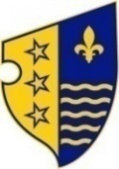 Бocнa и ХepцeгoвинaФeдeрaциja Бocнe и ХepцeгoвинeБocaнcкo-пoдрињcки кaнтoн ГораждеΜИНИСТАРСТВО ЗА ПРИВРЕДУ